	                  CURRICULUM VITAESUJAN 			Sujan.374545@2freemail.com 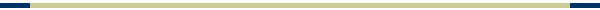 Objectives		:Qualified profession in Logistics and ForwardingStrength		:Discipline, Self-confidence, Self-Motivation & SincerityInterested Fields	:Logistics, Freight Forwarding, Liner, Warehousing  WORK EXPERIENCE: 1 Year of OPERATIONS EXECUTIVE - IMPORT / EXPORT in WAVANNA LOGISTICS PVT LTD Focusing on Logistics &Freight Forwarding.JOB ROLES & RESPONSIBILITIES:Co ordinate With Customers to Update Daily Shipment Clearance StatusPreparing Daily Status Report (DSR)Following the Import Promotion CopyFollow Up the Duty Drawback PaymentMaintaining the Register, Documentation VerificationHandling both FCL / LCL EDUCATIONALQUALIFICATION:MBA(Logistics and Shipping Management) in Vels University, ChennaiB.Com(General) in Quaidh-E-Milladh College For Men, Chennai  INTERNSHIP DETAILS:A Study on port operation in Chennai port trust, duration 2 Month.PROJECT DETAILS:A Study on important factors of selecting a freight forwarder in Albatross Logistics Pvt Ltd in Chennai, duration 3 Months.SOFTWARE PROFICIENCY: Familiar with MS Word, MS Excel, MS Power point, & InternetOperating Systems    	 - WindowsTools                                    -  Mailing Contact, OutlookCOMMUNICATION SKILLS:Languages Known: English and TamilPERSONAL INFORMATION:Nationality			         : IndianGender			         : MaleD.O.B			   	         : 07-06-1993Marital Status		         : SingleDECLARATION:	I hereby declare that all the information presented above is true to the best of my knowledge.Place:  							       Yours Sincerely  Date:								